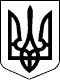 	                                           Проект                                                                 УКРАЇНАЧЕЧЕЛЬНИЦЬКА РАЙОННА РАДАВІННИЦЬКОЇ ОБЛАСТІРІШЕННЯ    ___ вересня 2017 року                                                             14 сесія 7 скликанняПро районну цільову Програму надання допомогихворим із хронічною нирковою недостатністю, якіотримують програмний гемодіаліз, на 2017-2021 роки	Відповідно до пункту 16 частини 1 статті 43 Закону України «Про місцеве самоврядування в Україні», враховуючи клопотання управління праці та соціального захисту Чечельницької районної державної адміністрації, висновки постійних комісій районної ради з питань бюджету та комунальної власності, з питань соціального захисту населення, освіти, культури, охорони здоров'я, спорту та туризму, районна рада ВИРІШИЛА:	1. Затвердити районну цільову Програму надання допомоги хворим
з хронічною нирковою недостатністю, які отримують програмний гемодіаліз, на 2017-2021 роки (далі - Програма) (додається).2. Фінансування витрат, пов’язаних  із реалізацією Програми, проводити за рахунок районного бюджету, інших джерел, не заборонених законодавством України. 	3. Контроль за виконанням цього рішення покласти на постійні комісії районної ради з питань бюджету та комунальної власності (Савчук В.В.), з питань соціального захисту населення, освіти, культури, охорони здоров’я, спорту та туризму (Воліковська Н.В.).Голова районної ради                                                        С.В. П’яніщук    Мартинюк С.М.Савчук В.В.Воліковська Н.В.		           							Катрага Л.П.Кривіцька І.О.Лисенко Г.М.Крук Н.А.